Dip and Pick Card 3 – answers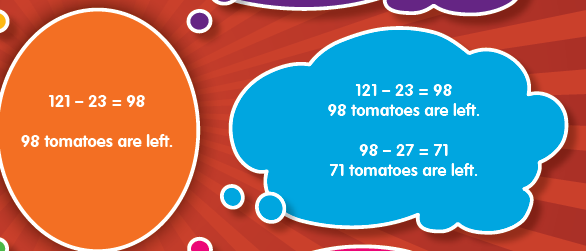 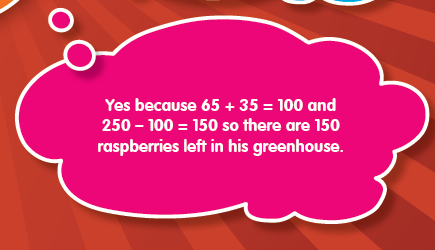 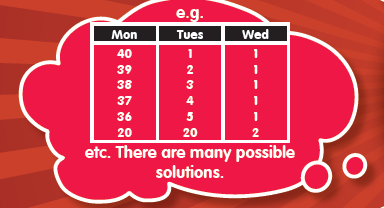 